Objet mystère n°1Indices: 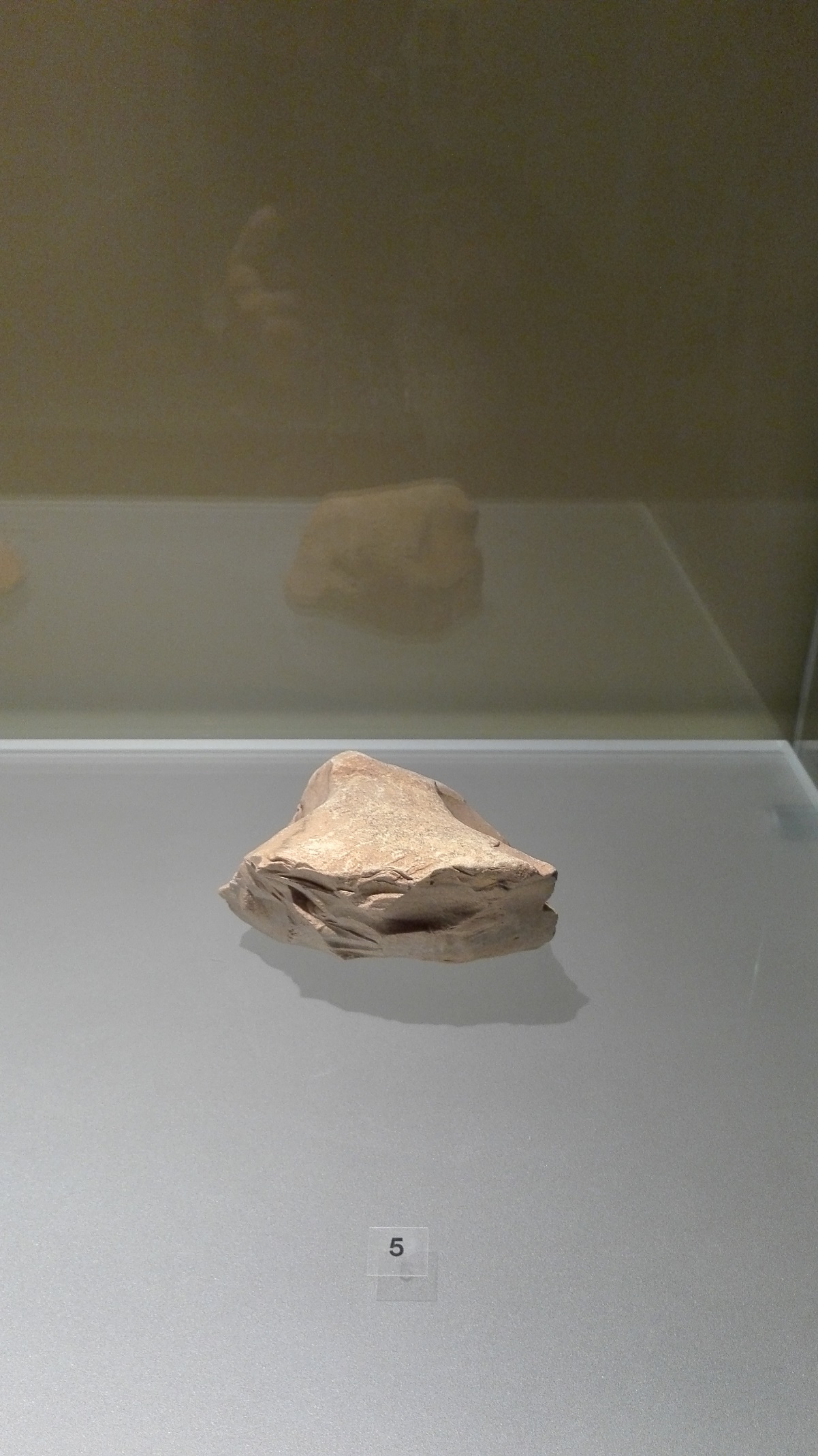 -1 million d’années- Je suis dans une vitrine à côté d’objets qui pensent !Objet mystère n°2Objet mystère n°3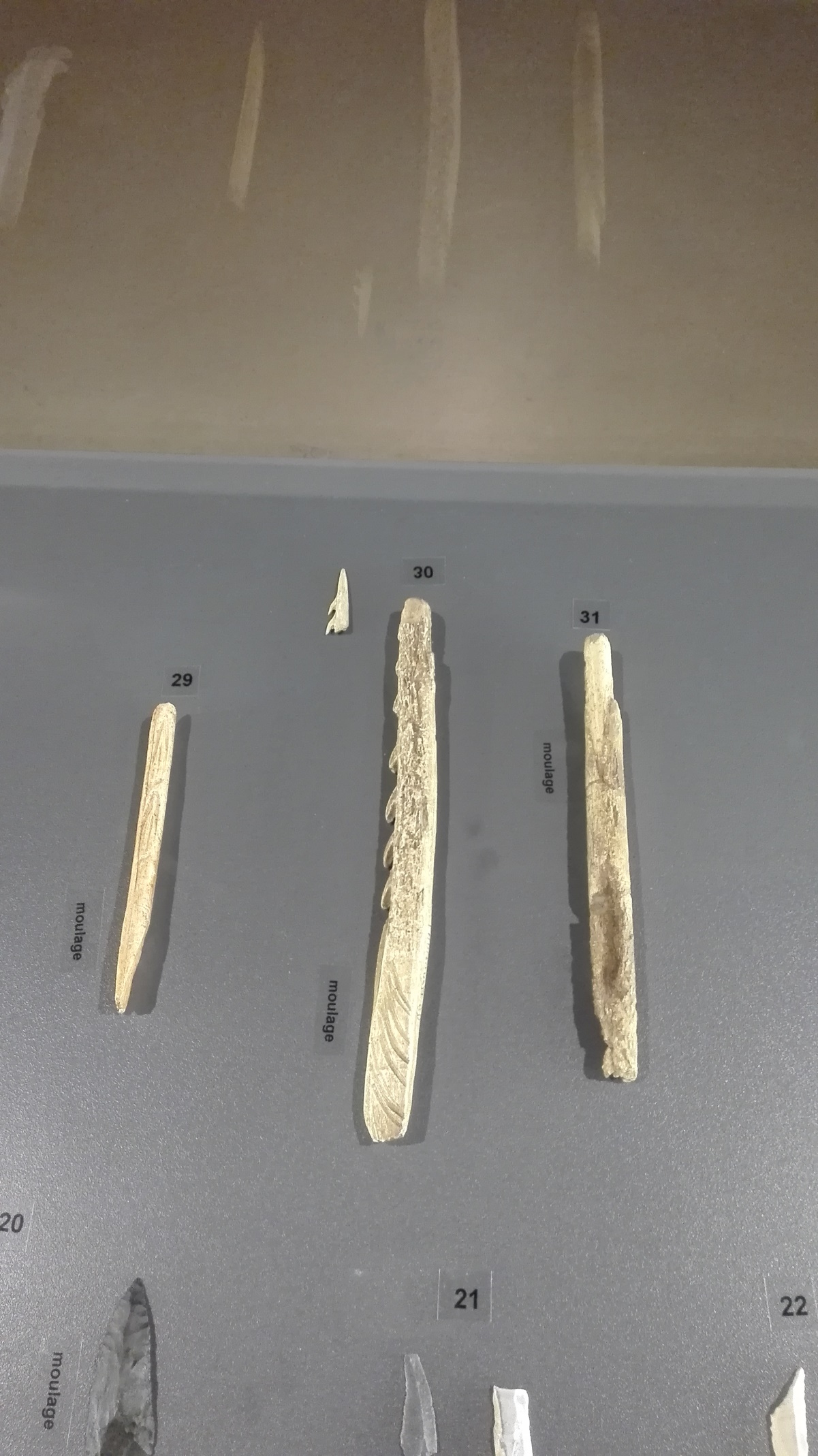 Objet mystère n°4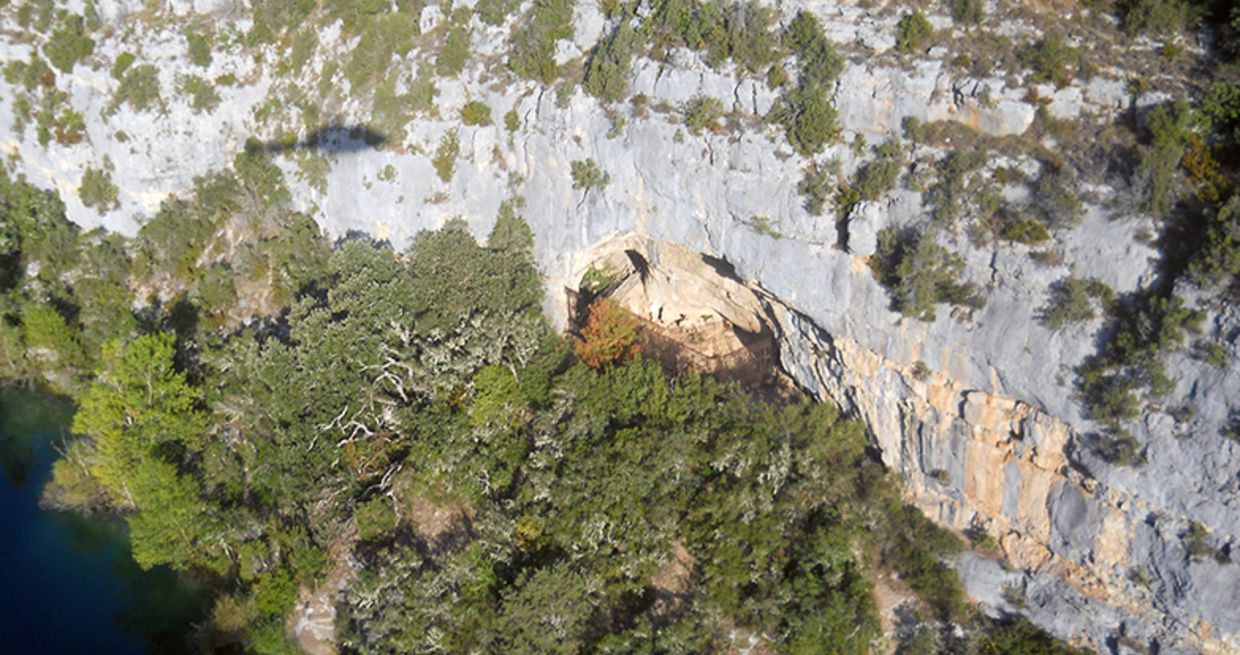 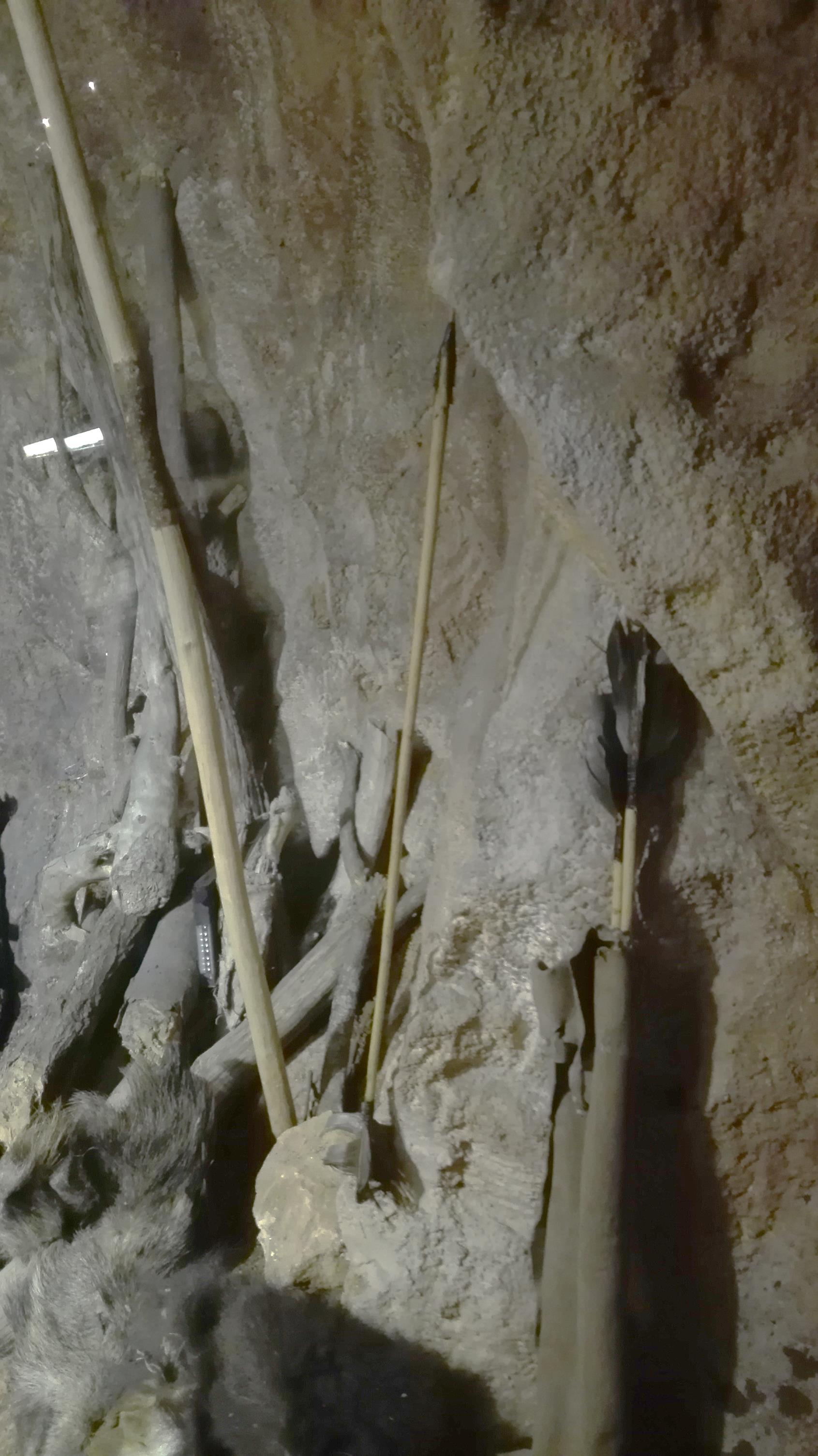 Objet mystère n°5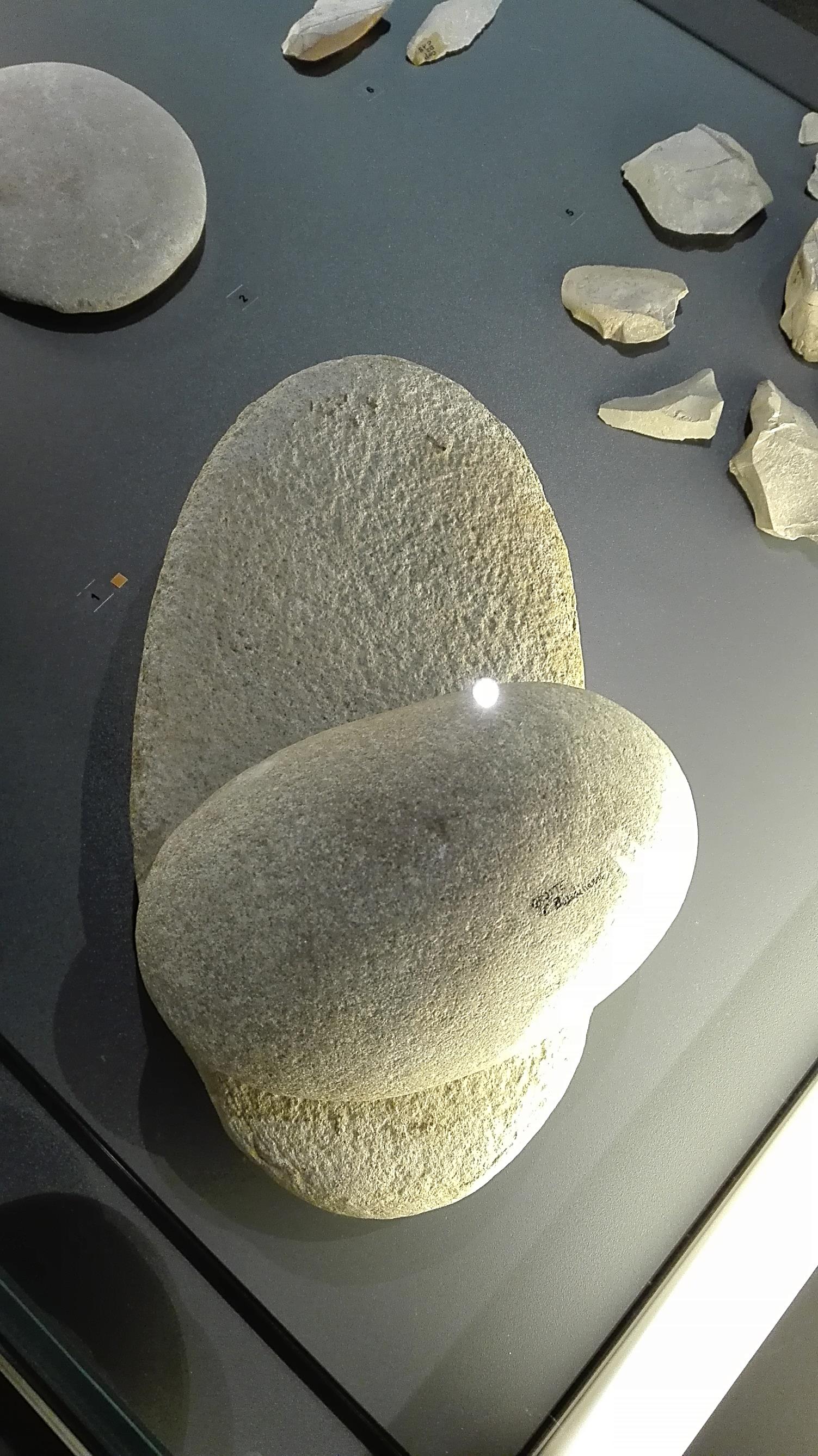 